Mål bokläsning Bröderna Lejonhjärta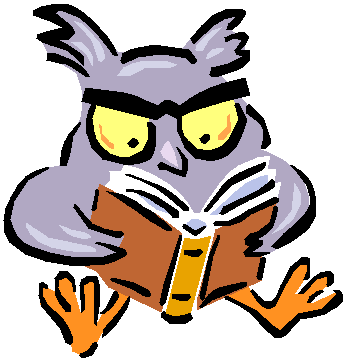 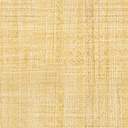                              När du har arbetat med det här                        området kan du:använda dig av ett kritiskt tänkande och själv formulera olika åsikter                        använda lässtrategier för att förstå och                         analysera texter 		         leda ett samtal, formulera och bemöta                                                  argument.     Undervisning  Du kommer att läsa boken Bröderna Lejonhjärta i skolan och som läsläxa   och göra olika uppgifter hemma och i skolan.  I skolan kommer du att få reflektera över olika uppgifter samt  diskutera och argumentera textens innehåll, struktur osv. Bedömning  Hur du för samtalet framåt, kommer med nya inlägg men även lyssnar på vad  andra säger och bemöter dessa.     Hur du diskuterar olika budskap/teman i texten.  Hur du muntligt ställer frågor och framför egna åsikter som hör till sammanhanget  Hur du genomför och svarar skriftligt på läsloggsuppgifter.